Дорогие наши учителя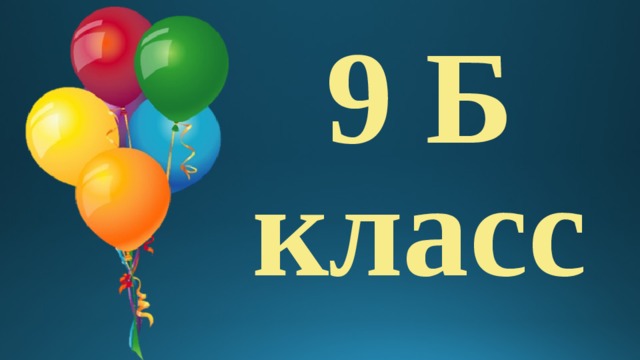 Сердечно благодарим Вас за эти 9 лет!Чувство уважения и признательности к своим педагогам человек проносит через всю жизнь. Вы — представители благородной профессии, чья миссия состоит в том, чтобы передавать свои знания и опыт подрастающему поколению, воспитывать нравственность, и главное — научить их жить в гармонии и быть счастливыми. Настоящий педагог, воплощая в себе лучшие человеческие качества, неизменно пробуждает в сердцах учеников искреннее и неистребимое стремление к знаниям. Воспитание достойного поколения — огромная ответственность и нелегкий труд, заслуживающий большого уважения. Желаем всем крепкого здоровья, творческих успехов, счастья и благополучия!С теплым чувством и трепетом в душе говорим Вам спасибо! Вы дали нам «путевку в жизнь», учили, направляли, поддерживали, придавали уверенности, показывали пример и стимулировали ставить цели и достигать конкретных результат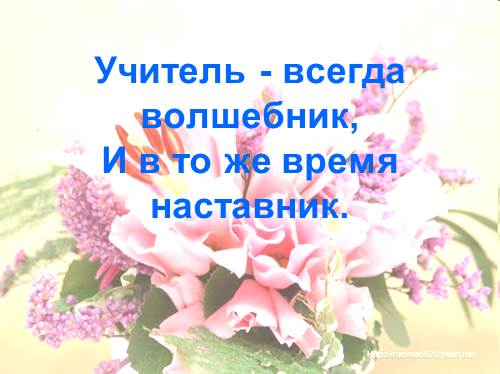 Славным педагогам центра 117 от родителей 9б класса!Девять лет - это много или мало? Трудно сказать. Для нас, родителей, для наших детей, для учителей – это целая история! Учитель начальных классов основали наш класс. Затем учителя среднего звена подхватили наших мальчишек и девчонок, и получился грамотный, красивый, здоровый класс со звучным именем 9Б. Люди разных характеров, разные по темпераменту учителя оказались похожи в одном: они все любят детей и преданы своей профессии. От всего коллектива детей, родителей 9б выражаем искреннюю благодарность директору Бойковой Светлане Валентиновне, и всему коллективу педагогов. Школа заметно преобразилась не только внешне, очень много сделано по оснащению классов для учебного процесса, для учеников. 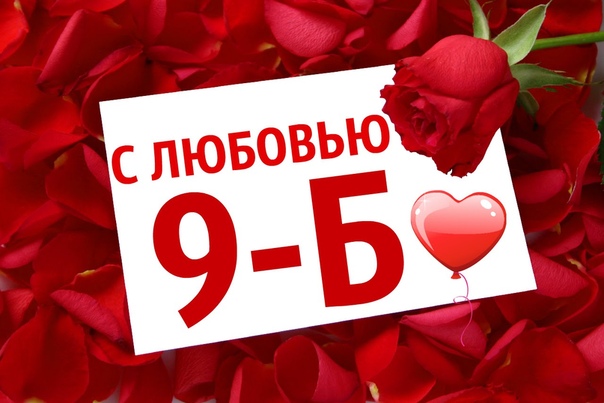 Желаем всем счастья, радости, крепкого здоровья, успехов в труде и процветания.